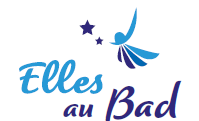 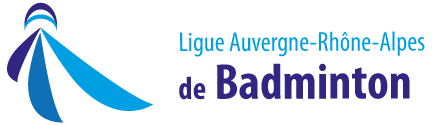 FICHE CANDIDATURELABEL « ELLES AU BAD »2021 - 2022Sur les critères femme présidente, JA, arbitre, GEO et encadrante, une seule personne ne peut pas cumuler plus de 2 rôles dans le comptage.Label OR = 500 et plusLabel ARGENT = 350 et plusLabel BRONZE = 200 et plusLa colonne club uniquement est à remplir en complément de la fiche ci-dessus. CLUBNom du président (e)MailTéléphoneNom du référent projet fémininMailTéléphoneAdresse de la mairieEXPLICATIF ACTIONS EXPLICATIF ACTIONS Créneaux méridiens accessiblesMettre en place un créneau régulier féminin (mini 1 fois par mois) Et si ce créneau est ouvert aux clubs du bassinMise en place d’un créneau bad’famille (Séance encadrée pour les enfants et parents)Mise en place d’animations (fitness, rameur…) pour les parents pendant les créneaux MBMise en place d’un système de garderie sur un tournoi du clubMise en place d’actions pour le public féminin (Bad’forme) sauf stages.Mise en place de stages fémininsAction innovante sur la mixitéCadre réservé à la ligueACTIONSClubPOINTS% de femmes dans le club 10 points/ tranche de 10 10 à 20% = 10 points ; 21 à 30% = 20 pts ; 31 à 40% = 30 pts et au-delà de 41% = 40 pts% de licenciées/40Avoir un projet de club formalisé *A fournirObligatoireFemme présidenteNom prénom40Parité au bureau du club (50% minimum de femmes et +1 femme si nombre impair de membres. Obligatoire pour le label orComposition du bureau40Bonus pour une femme présidente ET un bureau paritaireO/N20Créneaux méridiens accessiblesO/N et explicatif20Avoir au moins une femme GEO licenciée au clubNom prénom30+ 10 pour une 2ème femme GEO et + 20 pour 3 femmes GEO et plusNom prénom10 ou 20Avoir au moins une femme JA licenciée au clubNom prénom40+ 10 pour une 2ème femme JA et + 20 pour 3 femmes JA et plusNom prénom10 ou 20Avoir au moins une femme arbitre licenciée au clubNom prénom40+ 10 pour une 2ème femme arbitre et + 20 pour 3 femmes arbitre et plusNom prénom10 ou 20Avoir au moins une femme encadrante diplômée licenciée au clubNom prénom40+ 10 pour une 2ème encadrante diplômée licenciée et + 20 pour 3 encadrantes plusNom prénom10 ou 20Avoir une salariée diplômée d’ÉtatNom prénom50Avoir au moins deux poussines (U11) ayant participé à une compétition officielleNom prénom20Mettre en place un créneau régulier féminin (mini 1 fois par mois) O/N et explicatif 50Et si ce créneau est ouvert aux clubs du bassinO/N et explicatif 30Mise en place d’un créneau bad’famille (Séance encadrée pour les enfants et parents)O/N et explicatif 30Mise en place d’animations (fitness, rameur…) pour les parents pendant les créneaux MBO/N et explicatif 40Mise en place d’un système de garderie sur un tournoi du clubO/N et explicatif 40Mise en place d’actions pour le public féminin (Bad’forme) sauf stages.O/N et explicatif 40Mise en place de stages fémininsO/N et explicatif 30Action innovante sur la mixitéO/N et explicatif 30TOTAL MAXIMUM750